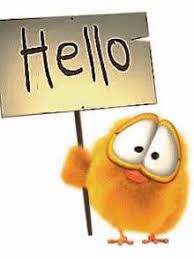 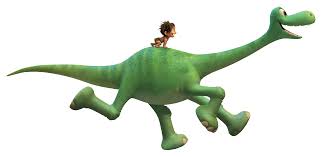 Thank you all again so much for everything you have been doing with your children at home  – it has been great to get                              all your e-mails with details and photos of their work. Please keep these coming – we look forward to receiving them.It was lovely to see all the children on Zoom too and all the children in school really do enjoy seeing their friends.                                                           It’s proving to be a great way for them all to keep in touch with each other and if anyone at home                                                                                    has anything they would like to say to anyone / everyone do let us know once the teaching session has finished.The 121 Reading sessions started last week and the children should now be on a book suitable to                                                                      their reading ability. Obviously we can continue to review this together each week when we meet.                                                                                                    Thank you to you all for being so prompt and to the children for taking part.I will load the Reception Class school timetable on the website each Friday and then the                                                                                        more detailed timetable and resources for Home Learning on Monday morning.                                                                Any queries / comments at all please feel that you can continue to contact us via the reception e-mail                                     address and if there is anything we can do to help or support you further please do let us know. In the meantime please stay safe. We miss you all!                                                                                                                             Mrs Holmes and the Reception TeamP.S Watch out for the flyer for the Farnborough Bake Off competition!